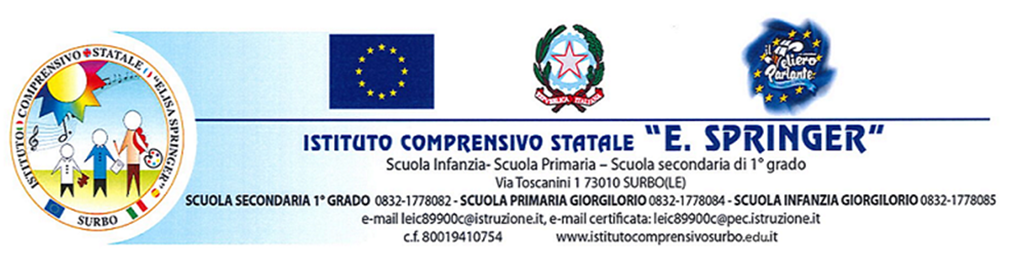 AUTORIZZAZIONI SCUOLA INFANZIA/PRIMARIA/SECONDARIASi fa presente che dette autorizzazioni sono valide per l’intero anno scolastico e comunque rivedibili su richiesta dei genitori/tutore.Al Dirigente Scolasticodell’I.C “E. Springer” SurboUSCITE DIDATTICHEI sottoscritti						, in qualità di genitori/esercenti la responsabilità Genitoriale o soggetti affidatari o tutori dell’alunna/o  			 nato/a a		il		e residente a 			 in			, frequentante attualmente la classe  		 sezione della scuola	_				_dell’Istituto Comprensivo “E. Springer”,AUTORIZZANO	NON AUTORIZZANOil/la proprio/a figlio/a ad effettuare nell’a.s. 2023/24 USCITE DIDATTICHE, nell’ambito del Comune, sia con mezzo di trasporto che a piedi, durante l’orario scolastico accompagnato/a dalle/gli insegnanti (le uscite saranno comunque tempestivamente comunicate).Fabriano,		Firma  	Firma  	UTILIZZO IMMAGINI PERSONALIAUTORIZZANO	NON AUTORIZZANOl’utilizzo e pubblicazione - a titolo gratuito - di materiale video/fotografico del proprio figlio/a ad uso pedagogico - didattico, informativo e divulgativo, sul sito internet istituzionale e l’eventuale trasmissione agli organi di stampa, come documentazione delle attività e dei progetti organizzati dalla Scuola nell’ambito delle attività scolastiche o extrascolastiche.Fabriano,		Firma  	Firma  	                                                              Dichiarazione da rilasciare in caso di firma di un solo genitoreIl sottoscritto consapevole delle conseguenze amministrative e penali per chi rilasci dichiarazioni non corrispondenti a verità ai sensi del DPR 245/2000 dichiara di aver effettuato la scelta/richiesta in osservanza delle disposizioni sulla responsabilità genitoriale di cui agli artt. 316, 337 ter e 337 quarter del Codice civile, che richiedono il consenso di entrambi i genitori.Firma del genitore  	